     							 __________________		«____» ______________ 20__ р(Підпис)				(Дата заповнення)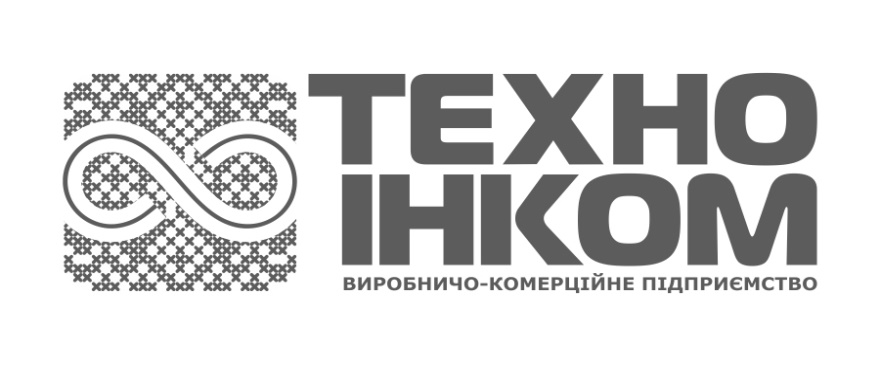 Україна, м. Черкасивул. Лісна, 6, 18031094 8 385 808  047 2 385 808E-mail: tehnoincom@ukr.net  www.tehnoincom.com.uа      Україна, м. Черкасивул. Лісна, 6, 18031094 8 385 808  047 2 385 808E-mail: tehnoincom@ukr.net  www.tehnoincom.com.uа      Україна, м. Черкасивул. Лісна, 6, 18031094 8 385 808  047 2 385 808E-mail: tehnoincom@ukr.net  www.tehnoincom.com.uа      Україна, м. Черкасивул. Лісна, 6, 18031094 8 385 808  047 2 385 808E-mail: tehnoincom@ukr.net  www.tehnoincom.com.uа      Україна, м. Черкасивул. Лісна, 6, 18031094 8 385 808  047 2 385 808E-mail: tehnoincom@ukr.net  www.tehnoincom.com.uа      Україна, м. Черкасивул. Лісна, 6, 18031094 8 385 808  047 2 385 808E-mail: tehnoincom@ukr.net  www.tehnoincom.com.uа      Україна, м. Черкасивул. Лісна, 6, 18031094 8 385 808  047 2 385 808E-mail: tehnoincom@ukr.net  www.tehnoincom.com.uа      Україна, м. Черкасивул. Лісна, 6, 18031094 8 385 808  047 2 385 808E-mail: tehnoincom@ukr.net  www.tehnoincom.com.uа      Україна, м. Черкасивул. Лісна, 6, 18031094 8 385 808  047 2 385 808E-mail: tehnoincom@ukr.net  www.tehnoincom.com.uа      Україна, м. Черкасивул. Лісна, 6, 18031094 8 385 808  047 2 385 808E-mail: tehnoincom@ukr.net  www.tehnoincom.com.uа      Україна, м. Черкасивул. Лісна, 6, 18031094 8 385 808  047 2 385 808E-mail: tehnoincom@ukr.net  www.tehnoincom.com.uа      Україна, м. Черкасивул. Лісна, 6, 18031094 8 385 808  047 2 385 808E-mail: tehnoincom@ukr.net  www.tehnoincom.com.uа      Опитувальний лист для замовленняШГРП / ГРУОпитувальний лист для замовленняШГРП / ГРУОпитувальний лист для замовленняШГРП / ГРУОпитувальний лист для замовленняШГРП / ГРУОпитувальний лист для замовленняШГРП / ГРУОпитувальний лист для замовленняШГРП / ГРУОпитувальний лист для замовленняШГРП / ГРУОпитувальний лист для замовленняШГРП / ГРУОпитувальний лист для замовленняШГРП / ГРУОпитувальний лист для замовленняШГРП / ГРУОпитувальний лист для замовленняШГРП / ГРУОпитувальний лист для замовленняШГРП / ГРУОпитувальний лист для замовленняШГРП / ГРУОпитувальний лист для замовленняШГРП / ГРУОпитувальний лист для замовленняШГРП / ГРУОпитувальний лист для замовленняШГРП / ГРУОпитувальний лист для замовленняШГРП / ГРУОпитувальний лист для замовленняШГРП / ГРУОпитувальний лист для замовленняШГРП / ГРУОпитувальний лист для замовленняШГРП / ГРУОпитувальний лист для замовленняШГРП / ГРУОпитувальний лист для замовленняШГРП / ГРУОпитувальний лист для замовленняШГРП / ГРУОпитувальний лист для замовленняШГРП / ГРУОпитувальний лист для замовленняШГРП / ГРУОпитувальний лист для замовленняШГРП / ГРУОпитувальний лист для замовленняШГРП / ГРУОпитувальний лист для замовленняШГРП / ГРУОпитувальний лист для замовленняШГРП / ГРУОпитувальний лист для замовленняШГРП / ГРУОпитувальний лист для замовленняШГРП / ГРУОпитувальний лист для замовленняШГРП / ГРУОпитувальний лист для замовленняШГРП / ГРУОпитувальний лист для замовленняШГРП / ГРУ*1.Найменування організації (замовник)Найменування організації (замовник)Найменування організації (замовник)Найменування організації (замовник)Найменування організації (замовник)Найменування організації (замовник)Найменування організації (замовник)Найменування організації (замовник)Найменування організації (замовник)Найменування організації (замовник)Найменування організації (замовник)*2.Телефон, факсТелефон, факсТелефон, факс*3.Електронна адресаЕлектронна адресаЕлектронна адресаЕлектронна адреса*4.Контактна особа, відповідальна за зазначену інформацію в даному опитувальному листі:Контактна особа, відповідальна за зазначену інформацію в даному опитувальному листі:Контактна особа, відповідальна за зазначену інформацію в даному опитувальному листі:Контактна особа, відповідальна за зазначену інформацію в даному опитувальному листі:Контактна особа, відповідальна за зазначену інформацію в даному опитувальному листі:Контактна особа, відповідальна за зазначену інформацію в даному опитувальному листі:Контактна особа, відповідальна за зазначену інформацію в даному опитувальному листі:Контактна особа, відповідальна за зазначену інформацію в даному опитувальному листі:Контактна особа, відповідальна за зазначену інформацію в даному опитувальному листі:Контактна особа, відповідальна за зазначену інформацію в даному опитувальному листі:Контактна особа, відповідальна за зазначену інформацію в даному опитувальному листі:Контактна особа, відповідальна за зазначену інформацію в даному опитувальному листі:Контактна особа, відповідальна за зазначену інформацію в даному опитувальному листі:Контактна особа, відповідальна за зазначену інформацію в даному опитувальному листі:Контактна особа, відповідальна за зазначену інформацію в даному опитувальному листі:Контактна особа, відповідальна за зазначену інформацію в даному опитувальному листі:Контактна особа, відповідальна за зазначену інформацію в даному опитувальному листі:Контактна особа, відповідальна за зазначену інформацію в даному опитувальному листі:Контактна особа, відповідальна за зазначену інформацію в даному опитувальному листі:Контактна особа, відповідальна за зазначену інформацію в даному опитувальному листі:Контактна особа, відповідальна за зазначену інформацію в даному опитувальному листі:Контактна особа, відповідальна за зазначену інформацію в даному опитувальному листі:Контактна особа, відповідальна за зазначену інформацію в даному опитувальному листі:Контактна особа, відповідальна за зазначену інформацію в даному опитувальному листі:Контактна особа, відповідальна за зазначену інформацію в даному опитувальному листі:Контактна особа, відповідальна за зазначену інформацію в даному опитувальному листі:Контактна особа, відповідальна за зазначену інформацію в даному опитувальному листі:Контактна особа, відповідальна за зазначену інформацію в даному опитувальному листі:Контактна особа, відповідальна за зазначену інформацію в даному опитувальному листі:Контактна особа, відповідальна за зазначену інформацію в даному опитувальному листі:Контактна особа, відповідальна за зазначену інформацію в даному опитувальному листі:Контактна особа, відповідальна за зазначену інформацію в даному опитувальному листі:Контактна особа, відповідальна за зазначену інформацію в даному опитувальному листі:Посада:Прізвище ім'я по батькові: Прізвище ім'я по батькові: Прізвище ім'я по батькові: Прізвище ім'я по батькові: Прізвище ім'я по батькові: Прізвище ім'я по батькові: Прізвище ім'я по батькові: *5.Місце розташування (адреса) та назва об’єкту Місце розташування (адреса) та назва об’єкту Місце розташування (адреса) та назва об’єкту Місце розташування (адреса) та назва об’єкту Місце розташування (адреса) та назва об’єкту Місце розташування (адреса) та назва об’єкту Місце розташування (адреса) та назва об’єкту Місце розташування (адреса) та назва об’єкту Місце розташування (адреса) та назва об’єкту Місце розташування (адреса) та назва об’єкту Місце розташування (адреса) та назва об’єкту Місце розташування (адреса) та назва об’єкту Місце розташування (адреса) та назва об’єкту *6.Запланована дата реалізації продуктуЗапланована дата реалізації продуктуЗапланована дата реалізації продуктуЗапланована дата реалізації продуктуЗапланована дата реалізації продуктуЗапланована дата реалізації продуктуЗапланована дата реалізації продуктуЗапланована дата реалізації продуктуЗапланована дата реалізації продуктуЗапланована дата реалізації продуктуЗапланована дата реалізації продуктуТехнічні вимогиТехнічні вимогиТехнічні вимогиТехнічні вимогиТехнічні вимогиТехнічні вимогиТехнічні вимогиТехнічні вимогиТехнічні вимогиТехнічні вимогиТехнічні вимогиТехнічні вимогиТехнічні вимогиТехнічні вимогиТехнічні вимогиТехнічні вимогиТехнічні вимогиТехнічні вимогиТехнічні вимогиТехнічні вимогиТехнічні вимогиТехнічні вимогиТехнічні вимогиТехнічні вимогиТехнічні вимогиТехнічні вимогиТехнічні вимогиТехнічні вимогиТехнічні вимогиТехнічні вимогиТехнічні вимогиТехнічні вимогиТехнічні вимогиТехнічні вимогиТехнічні вимоги*1.Варіанти виконання:Варіанти виконання:Варіанти виконання:Варіанти виконання:Варіанти виконання:Варіанти виконання:Варіанти виконання:Варіанти виконання:ШГРП (в шафі)ШГРП (в шафі)ШГРП (в шафі)ШГРП (в шафі)ШГРП (в шафі)ШГРП (в шафі)ШГРП (в шафі)ШГРП (в шафі)ШГРП (в шафі)ГРУ (на металевій рамі)ГРУ (на металевій рамі)ГРУ (на металевій рамі)ГРУ (на металевій рамі)ГРУ (на металевій рамі)ГРУ (на металевій рамі)ГРУ (на металевій рамі)ГРУ (на металевій рамі)ГРУ (на металевій рамі)ГРУ (на металевій рамі)*2.Напрямок руху газу:Напрямок руху газу:Напрямок руху газу:Напрямок руху газу:Напрямок руху газу:Напрямок руху газу:Напрямок руху газу:Напрямок руху газу: зліва на право зліва на право зліва на право зліва на право зліва на право зліва на право зліва на право зліва на право зліва на право справа на ліво справа на ліво справа на ліво справа на ліво справа на ліво справа на ліво справа на лівоіншеіншеінше3.Приєднання ШГРП / ГРУПриєднання ШГРП / ГРУПриєднання ШГРП / ГРУПриєднання ШГРП / ГРУПриєднання ШГРП / ГРУПриєднання ШГРП / ГРУПриєднання ШГРП / ГРУПриєднання ШГРП / ГРУ фланцеве по ГОСТ фланцеве по ГОСТ фланцеве по ГОСТ фланцеве по ГОСТ фланцеве по ГОСТ фланцеве по ГОСТ фланцеве по ГОСТ фланцеве по ГОСТ фланцеве по ГОСТрізьбоверізьбоверізьбоверізьбоверізьбоверізьбоверізьбовепід приваркупід приваркупід приваркупід приваркупід приварку*4.Діаметр приєднувальних патрубків:Діаметр приєднувальних патрубків:Діаметр приєднувальних патрубків:Діаметр приєднувальних патрубків:Діаметр приєднувальних патрубків:Діаметр приєднувальних патрубків:Діаметр приєднувальних патрубків:Діаметр приєднувальних патрубків:Діаметр приєднувальних патрубків:Діаметр приєднувальних патрубків:Діаметр приєднувальних патрубків:Діаметр приєднувальних патрубків:вхіднийвхіднийвхіднийвхіднийвхіднийвихіднийвихіднийвихіднийвихідний*5.Обслуговування  ШГРП / ГРУ: Обслуговування  ШГРП / ГРУ: Обслуговування  ШГРП / ГРУ: Обслуговування  ШГРП / ГРУ: Обслуговування  ШГРП / ГРУ: Обслуговування  ШГРП / ГРУ: Обслуговування  ШГРП / ГРУ: Обслуговування  ШГРП / ГРУ:  одностороннє одностороннє одностороннє одностороннє одностороннє одностороннє одностороннє одностороннє одностороннєдвостороннєдвостороннєдвостороннєдвостороннєдвостороннєдвостороннєдвостороннєдвостороннєдвостороннєдвостороннєдвостороннєдвостороннєдвостороннє*6.Кількість ліній редукування:Кількість ліній редукування:Кількість ліній редукування:Кількість ліній редукування:Кількість ліній редукування:Кількість ліній редукування:Кількість ліній редукування:Кількість ліній редукування:1 лінія + байпас1 лінія + байпас1 лінія + байпас1 лінія + байпас1 лінія + байпас1 лінія + байпас1 лінія + байпас1 лінія + байпас1 лінія + байпас 2 лінії 2 лінії 2 лінії 2 лінії 2 лінії 2 лінії 2 лінії 2 лінії + байпас 2 лінії + байпас 2 лінії + байпас 2 лінії + байпас 2 лінії + байпас*7.Тиск газу на вході (МПа):Тиск газу на вході (МПа):Тиск газу на вході (МПа):Тиск газу на вході (МПа):Тиск газу на вході (МПа):Тиск газу на вході (МПа):Тиск газу на вході (МПа):МаксимальнийМаксимальнийФактичнийФактичнийФактичнийФактичнийФактичнийФактичнийМінімальнийМінімальнийМінімальнийМінімальнийМінімальнийМінімальний*8.Тиск газу на виході (кПа):Тиск газу на виході (кПа):Тиск газу на виході (кПа):Тиск газу на виході (кПа):Тиск газу на виході (кПа):Тиск газу на виході (кПа):МаксимальнийМаксимальнийМінімальнийМінімальнийМінімальнийМінімальнийМінімальнийМінімальнийМінімальний*9.Розрахункові витрати газу (без врахування коефіцієнта запасу по пропускній здатності К=1,2)Розрахункові витрати газу (без врахування коефіцієнта запасу по пропускній здатності К=1,2)Розрахункові витрати газу (без врахування коефіцієнта запасу по пропускній здатності К=1,2)Розрахункові витрати газу (без врахування коефіцієнта запасу по пропускній здатності К=1,2)Розрахункові витрати газу (без врахування коефіцієнта запасу по пропускній здатності К=1,2)Розрахункові витрати газу (без врахування коефіцієнта запасу по пропускній здатності К=1,2)Розрахункові витрати газу (без врахування коефіцієнта запасу по пропускній здатності К=1,2)Розрахункові витрати газу (без врахування коефіцієнта запасу по пропускній здатності К=1,2)Розрахункові витрати газу (без врахування коефіцієнта запасу по пропускній здатності К=1,2)Розрахункові витрати газу (без врахування коефіцієнта запасу по пропускній здатності К=1,2)Розрахункові витрати газу (без врахування коефіцієнта запасу по пропускній здатності К=1,2)Розрахункові витрати газу (без врахування коефіцієнта запасу по пропускній здатності К=1,2)Розрахункові витрати газу (без врахування коефіцієнта запасу по пропускній здатності К=1,2)Розрахункові витрати газу (без врахування коефіцієнта запасу по пропускній здатності К=1,2)Розрахункові витрати газу (без врахування коефіцієнта запасу по пропускній здатності К=1,2)Розрахункові витрати газу (без врахування коефіцієнта запасу по пропускній здатності К=1,2)Розрахункові витрати газу (без врахування коефіцієнта запасу по пропускній здатності К=1,2)Розрахункові витрати газу (без врахування коефіцієнта запасу по пропускній здатності К=1,2)Розрахункові витрати газу (без врахування коефіцієнта запасу по пропускній здатності К=1,2)Розрахункові витрати газу (без врахування коефіцієнта запасу по пропускній здатності К=1,2)Розрахункові витрати газу (без врахування коефіцієнта запасу по пропускній здатності К=1,2)Розрахункові витрати газу (без врахування коефіцієнта запасу по пропускній здатності К=1,2)Розрахункові витрати газу (без врахування коефіцієнта запасу по пропускній здатності К=1,2)Розрахункові витрати газу (без врахування коефіцієнта запасу по пропускній здатності К=1,2)Розрахункові витрати газу (без врахування коефіцієнта запасу по пропускній здатності К=1,2)Розрахункові витрати газу (без врахування коефіцієнта запасу по пропускній здатності К=1,2)Розрахункові витрати газу (без врахування коефіцієнта запасу по пропускній здатності К=1,2)Розрахункові витрати газу (без врахування коефіцієнта запасу по пропускній здатності К=1,2)Розрахункові витрати газу (без врахування коефіцієнта запасу по пропускній здатності К=1,2)Розрахункові витрати газу (без врахування коефіцієнта запасу по пропускній здатності К=1,2)Розрахункові витрати газу (без врахування коефіцієнта запасу по пропускній здатності К=1,2)Розрахункові витрати газу (без врахування коефіцієнта запасу по пропускній здатності К=1,2)Розрахункові витрати газу (без врахування коефіцієнта запасу по пропускній здатності К=1,2)Максимальні (нм3/год)Максимальні (нм3/год)Максимальні (нм3/год)Максимальні (нм3/год)Максимальні (нм3/год)Мінімальні (нм3/год)Мінімальні (нм3/год)Мінімальні (нм3/год)Мінімальні (нм3/год)Мінімальні (нм3/год)Мінімальні (нм3/год)Мінімальні (нм3/год)Мінімальні (нм3/год)Мінімальні (нм3/год)Мінімальні (нм3/год)10.Додаткові умови:Додаткові умови:Додаткові умови:Додаткові умови:*ОБОВ’ЯЗКОВІ ПУНКТИ ДЛЯ ЗАПОВНЕННЯОБОВ’ЯЗКОВІ ПУНКТИ ДЛЯ ЗАПОВНЕННЯОБОВ’ЯЗКОВІ ПУНКТИ ДЛЯ ЗАПОВНЕННЯОБОВ’ЯЗКОВІ ПУНКТИ ДЛЯ ЗАПОВНЕННЯОБОВ’ЯЗКОВІ ПУНКТИ ДЛЯ ЗАПОВНЕННЯОБОВ’ЯЗКОВІ ПУНКТИ ДЛЯ ЗАПОВНЕННЯОБОВ’ЯЗКОВІ ПУНКТИ ДЛЯ ЗАПОВНЕННЯОБОВ’ЯЗКОВІ ПУНКТИ ДЛЯ ЗАПОВНЕННЯОБОВ’ЯЗКОВІ ПУНКТИ ДЛЯ ЗАПОВНЕННЯОБОВ’ЯЗКОВІ ПУНКТИ ДЛЯ ЗАПОВНЕННЯОБОВ’ЯЗКОВІ ПУНКТИ ДЛЯ ЗАПОВНЕННЯОБОВ’ЯЗКОВІ ПУНКТИ ДЛЯ ЗАПОВНЕННЯОБОВ’ЯЗКОВІ ПУНКТИ ДЛЯ ЗАПОВНЕННЯОБОВ’ЯЗКОВІ ПУНКТИ ДЛЯ ЗАПОВНЕННЯОБОВ’ЯЗКОВІ ПУНКТИ ДЛЯ ЗАПОВНЕННЯОБОВ’ЯЗКОВІ ПУНКТИ ДЛЯ ЗАПОВНЕННЯОБОВ’ЯЗКОВІ ПУНКТИ ДЛЯ ЗАПОВНЕННЯОБОВ’ЯЗКОВІ ПУНКТИ ДЛЯ ЗАПОВНЕННЯОБОВ’ЯЗКОВІ ПУНКТИ ДЛЯ ЗАПОВНЕННЯОБОВ’ЯЗКОВІ ПУНКТИ ДЛЯ ЗАПОВНЕННЯОБОВ’ЯЗКОВІ ПУНКТИ ДЛЯ ЗАПОВНЕННЯОБОВ’ЯЗКОВІ ПУНКТИ ДЛЯ ЗАПОВНЕННЯОБОВ’ЯЗКОВІ ПУНКТИ ДЛЯ ЗАПОВНЕННЯОБОВ’ЯЗКОВІ ПУНКТИ ДЛЯ ЗАПОВНЕННЯОБОВ’ЯЗКОВІ ПУНКТИ ДЛЯ ЗАПОВНЕННЯ